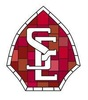 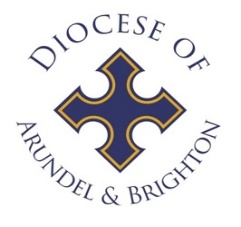 Your DetailsSpouse / PartnerHome AddressChildren (living at this address - use an additional sheet if necessary)Additional InformationVolunteers are always welcome! Could you offer to help in any of these areas?ConsentPlease return this form to: The Parish Office, 22 Esher Avenue, Walton on Thames, KT12 2TATlf 01932 221101/ 07494 749833*Forms for GiftAid and Standing Orders available on parish websiteTitleSurnameFirst NamesFirst NamesKnown asMobileMobileMobileOccupationOccupationReligionEmail (please print)Email (please print)Email (please print)Email (please print)Are you involved in any Church ministries/activities/groups? Please list...Are you involved in any Church ministries/activities/groups? Please list...Are you involved in any Church ministries/activities/groups? Please list...Are you involved in any Church ministries/activities/groups? Please list...Are you involved in any Church ministries/activities/groups? Please list...TitleSurnameFirst NamesFirst NamesKnown asMobileMobileMobileOccupationOccupationReligionEmail (please print)Email (please print)Email (please print)Email (please print)Are you involved in any Church ministries/activities/groups? Please list...Are you involved in any Church ministries/activities/groups? Please list...Are you involved in any Church ministries/activities/groups? Please list...Are you involved in any Church ministries/activities/groups? Please list...Are you involved in any Church ministries/activities/groups? Please list...First Names (Male / Female)SurnameSchoolSchoolSchoolFirst Names (Male / Female)SurnameBaptism? Y / N1st Comm.? Y / NConf.? Y / NDOBDOBMinistry / ActivityMinistry / ActivityMinistry / ActivityFirst Names (Male / Female)SurnameSchoolSchoolSchoolFirst Names (Male / Female)SurnameBaptism? Y / N1st Comm.? Y / NConf.? Y / NDOBDOBMinistry / ActivityMinistry / ActivityMinistry / ActivityFirst Names (Male / Female)SurnameSchoolSchoolSchoolFirst Names (Male / Female)SurnameBaptism? Y / N1st Comm.? Y / NConf.? Y / NDOBDOBMinistry / ActivityMinistry / ActivityMinistry / ActivityFirst Names (Male / Female)SurnameSchoolSchoolSchoolFirst Names (Male / Female)SurnameBaptism? Y / N1st Comm.? Y / NConf.? Y / NDOBDOBMinistry / ActivityMinistry / ActivityMinistry / ActivityWhich Mass do you usually attend?TimeTimeTime. or tick here if you are housebound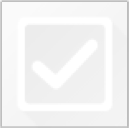 How long have you lived in the parish?How do you make your offering?Envelope	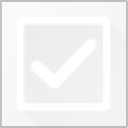 Loose collection 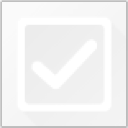 Standing Order	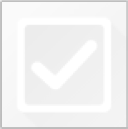 Do you GiftAid?Yes	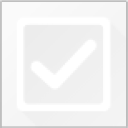 No	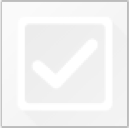 I would like information about: (please tick)GiftAid*	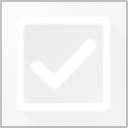 Standing Orders*Legacies	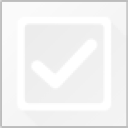 Liturgy / Prayer (choir (singing/instruments), reading, welcoming, Eucharistic Ministry, altar serving, Eucharistic adoration, etc.)(Please tick or give details)Faith formation / Catechesis(Please tick or give details)Caring (hospital visits, Holy Communion to housebound, offer lifts to Mass, SVP, etc.)(Please tick or give details)Administration / Organisation (cleaning, flower arranging, grounds upkeep, laundry, car park steward, etc.)(Please tick or give details)Other professional and practical skills (incl. building maintenance)(Please tick or give details)I can confirm that all individuals whose details has been provided on this form have agreed for it to be provided to the Parish.From time to time, we would like to keep you updated about things that may interest you, such as news, events, projects, or fundraising. Please indicate your communication preferences (please tick):I can confirm that all individuals whose details has been provided on this form have agreed for it to be provided to the Parish.From time to time, we would like to keep you updated about things that may interest you, such as news, events, projects, or fundraising. Please indicate your communication preferences (please tick):I can confirm that all individuals whose details has been provided on this form have agreed for it to be provided to the Parish.From time to time, we would like to keep you updated about things that may interest you, such as news, events, projects, or fundraising. Please indicate your communication preferences (please tick):I can confirm that all individuals whose details has been provided on this form have agreed for it to be provided to the Parish.From time to time, we would like to keep you updated about things that may interest you, such as news, events, projects, or fundraising. Please indicate your communication preferences (please tick):I can confirm that all individuals whose details has been provided on this form have agreed for it to be provided to the Parish.From time to time, we would like to keep you updated about things that may interest you, such as news, events, projects, or fundraising. Please indicate your communication preferences (please tick):I can confirm that all individuals whose details has been provided on this form have agreed for it to be provided to the Parish.From time to time, we would like to keep you updated about things that may interest you, such as news, events, projects, or fundraising. Please indicate your communication preferences (please tick):I can confirm that all individuals whose details has been provided on this form have agreed for it to be provided to the Parish.From time to time, we would like to keep you updated about things that may interest you, such as news, events, projects, or fundraising. Please indicate your communication preferences (please tick):Please keep me informed about.YouYouYouYour spouse / partnerYour spouse / partnerYour spouse / partner. Parish news and activitiesEmail 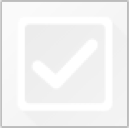 Phone 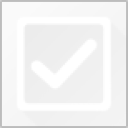 Post 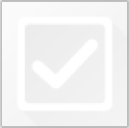 Email 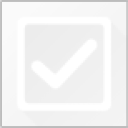 Phone 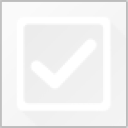 Post	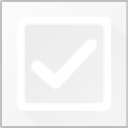 . Diocesan news and activitiesEmail 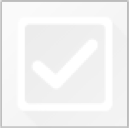 Phone 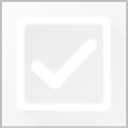 Post 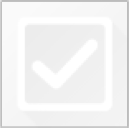 Email 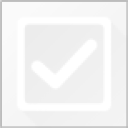 Phone 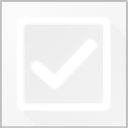 Post	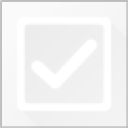 If I am part of a parish rota or group, I con- sent to my contact details being circulated to other members of that rota/groupEmail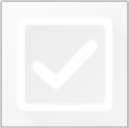 Phone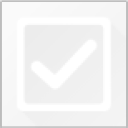 Email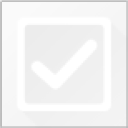 Phone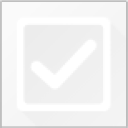 SignaturesPrint name and date